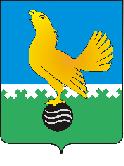 Ханты-Мансийский автономный округ-Юграмуниципальное образованиегородской округ город Пыть-Ях АДМИНИСТРАЦИЯ ГОРОДАтерриториальная комиссия по делам несовершеннолетних и защите их прав                                                                                                  www.pyadm.ru e-mail: adm@gov86.org                                                                                                                                                 e-mail: kdn@gov86org.ruг.   Пыть-Ях,  1 мкр.,  дом  № 5,  кв.  № 80                                                                           р/с 40101810900000010001 Ханты-Мансийский автономный округ-Югра                                                                            УФК по ХМАО-ЮгреТюменская      область     628380                                               МКУ Администрация г. Пыть-Яха, л\с 04873033440)тел.  факс  (3463)  46-62-92,   тел. 46-05-89,                                              РКЦ Ханты-Мансийск г. Ханты-Мансийск42-11-90,  46-05-92,  46-66-47                                                                                  ИНН 8612005313   БИК 047162000                                                                                                                    ОКАТМО 71885000 КПП 861201001                                                                                                                                    КБК 04011690040040000140ПОСТАНОВЛЕНИЕ09.03.2017	№ 127Актовый зал администрации города Пыть-Яха по адресу: 1 мкр. «Центральный», д. 18а, в 14-30 часов (сведения об участниках заседания указаны в протоколе заседания территориальной комиссии).О принимаемых мерах по обеспечению защиты детей от информации, причиняющей вред их здоровью и развитию В территориальную комиссию по делам несовершеннолетних поступило поручение прокуратуры города Пыть-Яха ПЛ № 016388 (№ 21-01-2017) от 22.02.2017 в связи с выявлением фактов участия несовершеннолетних в суицидальных группах в социальных сетях и наличием зарегистрированных суицидов подростков.Роскомнадзор принимает сообщения от граждан, юридических лиц, индивидуальных предпринимателей, органов государственной власти, органов местного самоуправления о наличии на страницах сайтов сети Интернет противоправной информации. Подать сообщение о ресурсе, содержащем запрещенную информацию можно по ссылке http://eais.rkn.gov.ru/feedback/.Субъектами системы профилактики было обеспечено распространение на информационных стендах информации о работе общероссийского детского телефона доверия 8-800-2000-122, работа которого осуществляется бесплатно, анонимно и круглосуточно. Также информация была размещена на сайте администрации города Пыть-Яха http://adm.gov86.org/399/699/1715/ и образовательных организаций и учреждений, работающих с детьми (в т.ч. на сайте молодежи города Пыть-Яха «Мы-молодые!» (МБУ Центр «Современник») http://my-molodye.org/index.php/homepage/2148-qtelefon-doveriyaq/; МБОУ СОШ № 1 http://school1-pytyach.ru/media/detskiy-telefon-doveriya/; МБОУ СОШ № 2 http://school2-p-y.edusite.ru/p127aa1.html/; МБОУ СОШ № 4 http://sch4.ucoz.ru/Bezopasnost/TelfonDover.jpg/; МБОУ СОШ № 5 http://shkola5-pyt.ucoz.ru/index/detskij_telefon_doverija/0-37/; МБОУ СОШ № 6 http://school-06.ru/images/p1_prilojenie2zastavkanayekran-sayt.jpg/; МАУ ДОД «Центр детского творчества» http://cdt-pyt-yah.ucoz.ru/b3.ppt/, МБОУ ДО «Детская школа искусств» http://dshi.hmansy.muzkult.ru/Doc_inf/; МАУК «Культурно-досуговый центр» http://mauk-kdc.ru/949-telefon-doveriya-sluzhba-psikhologicheskoj-pomoshchi/; МБУ ДОД «Детско-юношеская спортивная школа» http://dush-pyt-yah.ru/attachments/Image/doverie.jpg/; БУ ХМАО-Югры «Комплексный центр социального обслуживания населения «Гелиос» Гелиос http://кцсон-гелиос.рф/sites/default/files/270.png/ и http://кцсон-гелиос.рф/detskiy-telefon-doveriya-0/; БУ ХМАО-Югры «Реабилитационный центр для детей и подростков с ограниченными возможностями «Журавушка» http://zhuravushka86.ru/detskiy-telefon-doveriya/).В городе Пыть-Яхе на базе МБУ Центр профилактики употребления психоактивных веществ среди детей и молодежи «Современник» обеспечивается работа городского телефона доверия 8 (3463) 46-00-22, работа которого обеспечивается в будние дни с 9.00 до 17.00.Во исполнение пункта 4 постановления территориальной комиссии № 86 от 20.02.2017 управлением социальной защиты населения была представлена информация о распространении во взаимодействии с МБУ Центром «Соврнменник» в образовательных организациях, детской поликлинике, библиотеке и детско-юношеской спортивной школе памятки о работе городского детского телефона. Всего распространено 455 информационных листовок.Во исполнение пункта 4.2 постановления территориальной комиссии № 66 от 15.02.2017 департаментом образования и молодежной политики администрации города Пыть-Яха были проанализированы действующие в подведомственных образовательных организациях локальные акты по вопросам обеспечения информационной безопасности и представлена следующая информация:режим работы точки доступа к сети Интернет осуществляется в рамках режима работы образовательного учреждения;имеется Инструкции по работе сотрудников и обучающихся образовательного учреждения в сети Интернет, имеющая следующее содержание: общее положение, организация использования сети Интернет в Муниципальном общеобразовательном учреждении, права, обязанности и ответственность пользователей, действия во внештатных ситуациях;к работе в сети Интернет допускаются лица, прошедшие инструктаж и обязавшиеся соблюдать правила работы;сотрудники, ответственные за работу точки доступа к сети Интернет, назначенные приказом директора школы, еженедельно проводят мониторинг социальных сетей и иных информационных порталов Интернет – пространства на предмет предупреждения, выявления информации, причиняющей вред здоровью и развитию детей; ведут Журнал контроля доступа к Интернет-ресурсам в образовательном учреждении, утвержденный директором школы и оформляемый на один календарный год;установлены контент-фильтра производится блокировка/ограничение выхода на все сайты Интернет-ресурса, за исключением сайтов, имеющих отношения к образовательному, воспитательному процессу,  содержание которых не противоречит законодательству Российской Федерации. Предварительно был проведен мониторинг работников образовательной организации и составлен список сайтов Интернет, необходимых для профессиональной работы сотрудников. Выполнена установка, блокирующая выход к Интернет-ресурсам, не совместимым с задачами образования и воспитания учащихся. Блокировка/ограниченный выход в Интернет работает на всех компьютерах, где есть доступ в сеть Интернет, а также на компьютерах на рабочих местах учителя и иных работников образовательных организаций установлены пароли доступа к включению компьютера.Во исполнение пункта 4.3 постановления территориальной комиссии № 66 от 15.02.2017 департаментом образования и молодежной политики администрации города Пыть-Яха было обеспечено через подведомственные учреждения распространение среди родителей несовершеннолетних памятки «Чем опасен интернет для детей?».Во исполнение пункта 5 постановления территориальной комиссии № 66 от 15.02.2017 МАУК «Централизованная библиотечная система» были разработаны и представлены в территориальную комиссию макеты информационных памяток для родителей: «Как дружить с ребенком?» и «Защитим детей вместе» содержащих рекомендации, полезные советы по формированию доверительных детско-родительских отношений, результат выстраивания которых позволит родителям понять своего ребенка, помочь и уберечь, в т.ч. от отрицательного воздействия со стороны информации, размещаемой на страницах интернета, представляющей опасность жизни и здоровью ребенка. Вышеуказанные памятки были размещены на официальном сайте администрации города http://adm.gov86.org для родителей в разделе «Комиссия по делам несовершеннолетних и защите их прав».Во исполнение пункта 3 постановления территориальной комиссии № 86 от 20.02.2017 департаментом образования и молодежной политики администрации города Пыть-Яха с целью обеспечения проведение в образовательных организациях тематических родительских собраний был представлен в территориально комиссию, ОМВД России по городу Пыть-Яху, БУ «Пыть-Яхская окружная клиническая больница» и управление социальной защиты населения по городу Пыть-Яху график общешкольных собраний на тему необходимости осуществления контроля за времяпровождением детей, а также исключения доступа несовершеннолетних к страницам Интернет-ресурсов, содержащих информацию, представляющую угрозу жизни и здоровью несовершеннолетних. По состоянию на 09.03.2017 общешкольные собрания проведены в МБОУ СОШ № 2, СОШ № 4, СОШ № 5 (5 мкр.), СОШ № 6.Кроме того, департаментом по образованию и молодежной политики администрации города Пыть-Яха были проведены совещания с руководителями общеобразовательных организаций на обозначенную тему 23.12.2016 и 17.02.2017; 18.01.2017 было проведено экстренное собрание родительских комитетов классов, Совета родителей, Управляющего Совета на тему: «Как обеспечить  психологическую и  информационную (интернет) безопасность ребенка», 25.01.2017 проведено заседание управляющего совета; 	20.02.2017 проведено расширенное заседание территориальной комиссии по делам несовершеннолетних и защиты их прав при администрации города Пыть-Яха по вопросу: «О дополнительных мерах по обеспечению защиты детей от информации, причиняющей вред их здоровью и развитию» с участием руководителей общеобразовательных школ, учреждений культуры, спорта и социальной защиты населения (постановление № 66 от 20.02.2017); 	в феврале-марте 2017 года во всех образовательных школах были проведены классные родительские собрания с распространением памятки «Чем опасен Интернет для детей?».Во исполнение пункта 5 постановления территориальной комиссии № 86 от 20.02.2017 БУ «Пыть-Яхская окружная клиническая больница» была представлена информация, согласно которой оказание психиатрической помощи несовершеннолетним осуществляется амбулаторно врачом психиатром окружной больницы. В случае необходимости экстренного стационарного лечения несовершеннолетние направляются в Сургутский психоневрологический диспансер. Механизм взаимодействия со специалистами Сургутского психоневрологического диспансера в оказании психиатрической помощи несовершеннолетним отработан, вопросы госпитализации решаются в рабочем порядке. Врачи психиатры тесно взаимодействуют в данном направлении.На основании изложенного, руководствуясь п. 13 ст. 15 Закона Ханты-Мансийского автономного округа-Югры от 12.10.2005 № 74-оз «О комиссиях по делам несовершеннолетних и защите их прав в Ханты-Мансийском автономном округе-Югре и наделении органов местного самоуправления отдельными государственными полномочиями по созданию и осуществлению деятельности комиссий по делам несовершеннолетних и защите их прав»,ТЕРРИТОРИАЛЬНАЯ КОМИССИЯ ПОСТАНОВИЛА:Информацию прокуратуры (исх. № 21-01-2017 (ПЛ № 016388) от 22.02.2017), департамента образования и молодежной политики администрации города Пыть-Яха (исх. № 16-391 от 21.02.2017 исх. № 16-417 от 28.02.2017 и исх. № 16-424 от 28.02.2017), отдела по физической культуре и спорту администрации города Пыть-Яха (исх. № 20-136 от 27.02.2017), отдела по культуре и искусству администрации города Пыть-Яха (исх. № 19-126 от 02.03.2017), отдела опеки и попечительства администрации города Пыть-Яха (исх. № 21-418 от 28.02.2017), управления социальной защиты населения по городу Пыть-Яху (исх. № 15.11-Исх-492 от 28.02.2017), БУ «Комплексный центр социального обслуживания населения «Гелиос» (исх. № 15/09-Исх-480 от 27.02.2017), МБУ Центра «Современник» (исх. № 148 от 28.02.2017), КУ «Пыть-Яхский центр занятости населения» (исх. № 17/13-Исх-238 от 28.02.2017), БУ «Пыть-Яхская окружная клиническая больница» (исх. № 1091 от 28.02.2017 и исх. № 1092 от 28.02.2017) и МАУК «Централизованная библиотечная система» (исх. № 80 от 28.02.2017), МБОУ СОШ № 5 (исх. № 170 от 27.02.2017 и исх. № 171 от 27.02.2017) и МБОУ СОШ № 6 (исх. № 176 от 27.02.2017) принять к сведению.И.о. директора департамента образования и молодежной политики администрации города Пыть-Яха (И.В. Гербыш), начальнику управления социальной защиты населения по городу Пыть-Яху (М.Г. Лососинова), и.о. начальника отдела по культуре и искусству администрации города Пыть-Яха (Н.С. Рыжова) и и.о. начальника отдела по физической культуре и спорту администрации города Пыть-Яха (А.Л. Кириллов):Обеспечить распространение в подведомственных учреждениях и организациях памятки для родителей «Как дружить с ребенком?» и «Защитим детей вместе», размещенных на сервисе https://yadi.sk/d/lij8mzbx3FGZJH.Руководителям субъектов системы профилактики и безнадзорности правонарушений несовершеннолетних:организовать мониторинг сети Интернет на предмет выявления информации о способах совершения самоубийства, а также призыв к совершению самоубийства, с направлением сообщений о выявленных сайтах (страницах) в Роскомнадзор по ссылке, указанной в установочной части постановления;информацию по исполнению пункта 3.1 представлять в территориальную комиссию в срок до 25.03.2017, 25.04.2017 и 25.05.2017.Директору МБУ Центра «Современник» (Т.А. Бачаева):обеспечить представление в территориальную комиссию сводную информацию о поступивших обращений на телефон городского телефона в срок до 25.03.2017 (за период с 01.01.2017 24.03.2017), 25.04.2017 (за период с 25.03.2017 по 24.04.2017) и 25.05.2017 (за период с 25.04.2017 по 24.05.2017).Начальнику отдела по осуществлению деятельности территориальной комиссии по делам несовершеннолетних и защите их прав администрации города Пыть-Яха (А.А. Устинов):обеспечить размещение на официальном сайте администрации города Пыть-Яха объявления для жителей города о ресурсе Роскомнадзор, указанном в установочной части населения, в срок до 15.03.2017;обеспечить размещение данного постановления территориальной комиссии на официальном сайте администрации города Пыть-Яха в срок до 15.03.2017.Пункт 7 раздела 2 плана работы территориальной комиссии на 2017 год, утвержденного постановлением № 476 от 23.12.2016, в редакции постановления № 66 от 15.02.2017 (Проведение расширенного совещания для родителей, учителей и иных должностных лиц, работающих с детьми, по предупреждению суицидов несовершеннолетних, а также необходимости осуществления регулярного контроля со стороны родителей за времяпровождением несовершеннолетних, в том числе за посещаемыми несовершеннолетними страницами Интернет-ресурсов, в целях исключения доступа несовершеннолетних к информации, представляющей угрозу жизни и здоровью несовершеннолетних), снять с контроля в связи с утратой актуальности и фактическим исполнением в несколько этапов и разных формах.Пункты 4.2-4.3 и 5 постановления территориальной комиссии № 66 от 15.02.2017 и пункты 3-4 постановления территориальной комиссии № 86 от 20.02.2017 и поручение территориальной комиссии № 22-286/17-0-0 от 27.02.2017 снять с контроля в связи с исполнением.Председательствующий на заседании: председатель территориальной комиссии	А.П. Золотых